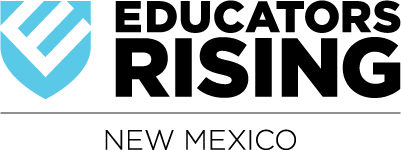 Sample Meeting ScriptPresident	The Regular meeting of (Name of Group) is called to order at (state time)President	(Invocation, Thought of the Day, Pledge of Allegiance to the American Flag) Thank you.President	Would the Secretary please read the minutes of the previous meeting?Secretary	(Stands and Reads the minute of previous meeting)President	Thank you.  Are there any corrections?		Hearing none, the minutes are approved as readOR		Make note of any corrections. The minutes are approved as corrected.President 	Next Order of Business is the Report of the Officers. Will the Treasurer please read the Treasurers Report?Treasurer	(Reads the Treasurer’s report)President	Thank you.  The treasurer’s report will be filed.President:	Standing Committee ReportsPresident:	Special Committee ReportsPresident	There is no Unfinished Business?			ORThe motion to (?????) was pending when the last meeting adjourned.  Is there any discussion?President 	Is there any New Business?Member 1	(Stand) Mr. President 		(Acknowledgement by President)Member 1	I move that we_________ (State Motion) ____________________.Anyone	(SECOND)President 	It is moved and seconded the we (Restate Motion) ________________________________________Is there any discussion or are you ready for questions or?Member 1	(Maker of the motion) (Stand) Mr. President		(Acknowledgement by President)		(Discuss motion)Member 2	(Stand) Mr. President		(Acknowledgement by President) 		(Discuss motion)President	Is there any further discussion?Hearing no further discussion it is moved and seconded that we (Restate Motion) ______________________________________________President 	All in favor say aye 	(AYE)All opposed say no	(NO)They Ayes have it and the motion is passed/adopted and we will (Restate Motion) _____________________________________________. ORThe No’s have it and the motion is lost and we will not (Restate Motion) Is there any other new businessMember 3	(Stand) Mr. President		(Acknowledgement by President)I move that we (State Motion) ________________________________Anyone	(SECOND)President	It is moved and seconded (Restate Motion) ___________________________________________________________		Is there any discussion?Member 3	(Stand) Mr. President		(Acknowledgement by President)(Discuss motion)Member 2	(Stand) Mr. President		(Acknowledgement by President)(Discuss motion)Member 1	(Stand) Mr. President		(Acknowledgement by President)I move to amend the motion by striking _________ and inserting _______________ Anyone	(SECOND)President	It is moved and seconded to amend the motion by striking _________________ and inserting ______________ Is there any discussion?Member 1	(Stand) Mr. President		(Acknowledgement by President)(Discussion of amendment only)Member 3	(Stand) Mr. President		(Acknowledgement by President)(Discussion of amendment only)President	Is there any further discussion?  Hearing none, it is moved and seconded to amend the motion by striking _____________________ and inserting _____________________.President 	All in favor say aye		(AYE)All opposed say no		(NO)President   	They Ayes have it and the motion is passed and the main motion now reads ______(Restate the Motion with the change)  Is there any further discussion?Member 2	(Stand) Mr. President		(Acknowledgement by President)(Discussion of the amended main motion)President	Is there any further discussion?  Hearing no further discussion, it is moved and seconded _________ (restate motion) ________________All in favor say aye 	(AYE)All opposed say a	(NO)They Ayes have it and the motion is passed and we will (restate motion)Is there any further discussion?ORThey No’s have it and the motion is lost and we will not __(Restate Motion) _________________________.Member 2	(Stand)  Mr. President		(Acknowledgement by President)		I move that _____(State Motion)________________________________Anyone	(SECOND)President	It is moved and seconded that we ____(State Motion) _________________________.  Is there any discussion? Member 2	(Stand)  Mr. President		(Acknowledgement by President)		(Discuss motion)Member 1	(Stand)  Mr. President		(Acknowledgement by President)		(Discuss motion)President	 Is there any further discussion?Hearing no discussion it is moved and seconded ____(State Motion) _________________________.  All in favor say Aye	(AYE)All opposed say No	(NO)     (The vote sounds very close)Anyone	DivisionPresident	Division has been called.  President 	All those in favor of the motion to ____(State Motion) _________________________please stand.  (President counts vote and makes a note of the number).  Thank you, you may be seated.All those opposed to the motion  ____(State Motion) _________________________ Please stand.  (President counts vote and makes a note of the number).  Thank you, you may be seated.President 	The ayes have it and the motion is adopted and we will  ____(Restate Motion) _________________________.  President	Is there any other new business?  (Unanimous Consent)Announcements:  The Fall Fair will be ____________ Next Meeting date and timePresident 	The meeting is adjourned at ___(Note Time)_________ ORMember 1	I move to adjourn the meeting.Member 2	SecondPresident	Is is moved and seconded to adjourn the meeting.  President	All in favor say aye, all opposed say no.  The aye have it and this meeting is adjourned at ___(state time ).